ÉLITES, CLASES DOMINANTES Y DESIGUALDAD SOCIAL EN AMÉRICA LATINA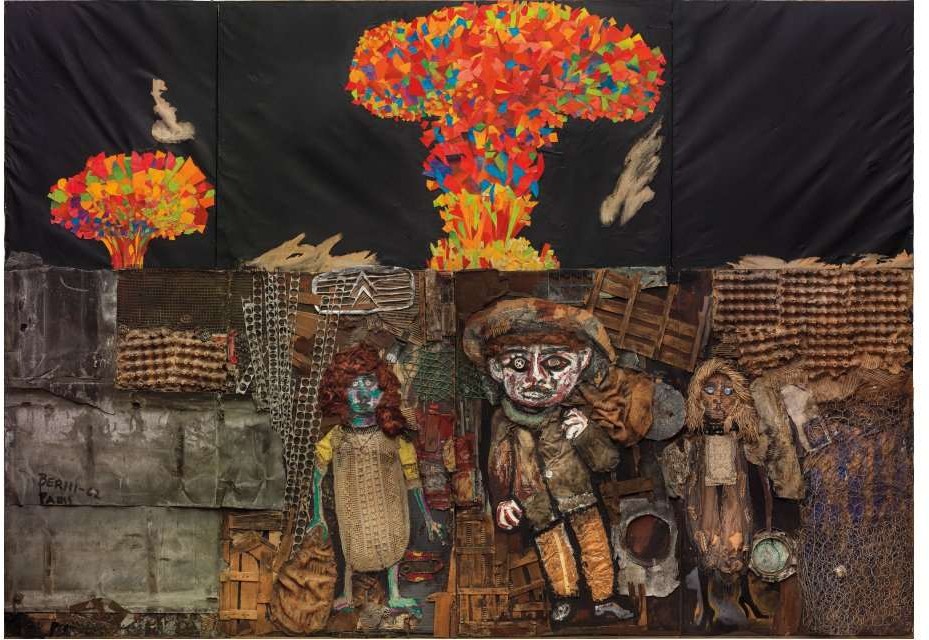 Seminario a cargo de INÉS NERCESIAN ANGÉLICA GUNTURIZAño lectivo: 2019INÉS NERCESIAN es doctora en Ciencias Sociales (2010),  magíster en  Investigación  en Ciencias Sociales (2009) y licenciada en Sociología (2004), en los tres casos por la Facultad de Ciencias Sociales, UBA. Es docente de Historia Social Latinoamericana y Profesora Adjunta en la materia Sociología Política de América Latina, en la Facultad de Ciencias Sociales, UBA. Es investigadora Adjunta del CONICET y docente de posgrado en distintas Universidades del país. Dirige el Observatorio Electoral de América Latina (FSOC, UBA) y el proyecto de investigación UBACyT: “Estado, élites y grupos económicos en América Latina (2008-2017)”. Fue becaria categoría Estímulo por la Secretaría de Ciencia y Técnica de la Universidad de Buenos Aires y becaria de Doctorado y Posdoctorado por el CONICET con sede en el IEALC. Ha participado en Congresos, Jornadas y Paneles nacionales e internacionales sobre América Latina y ha publicado en revistas especializadas nacionales e internacionales. En el 2012  fue premiada en el I Concurso Internacional de Tesis sobre Brasil y América Latina, organizado por la FLACSO, ALAS, CLACSO, con la publicación del libro La  política   en armas y las armas de la política. Brasil, Chile y Uruguay 1950-1970 (2013). Es autora, junto con Julieta Rostica, del libro Todo lo que necesitas saber sobre América Latina (2014).ANGELICA GUNTURIZ es doctoranda en Ciencias Sociales; magíster en Políticas Sociales (2013), especialista en planificación y gestión de políticas sociales (2012) por la Facultad de Ciencias Sociales (UBA) y socióloga egresada de la  Universidad Nacional  de Colombia (2005). Actualmente es docente de grado en la Universidad del Valle (Colombia) en las materias de Políticas Sociales, Políticas Públicas y Estrategias y Diseños de Investigación, también docente del seminario CLACSO “la comparación en ciencias sociales y el análisis de políticas públicas”. Hace parte del equipo editorial de la revista e-latina, del Grupo de Estudios de Sociología Histórica de América Latina (GESHAL) y del UBACyT “Derechas, neoliberalismo y Hegemonía Cultural en América Latina en el siglo XXI (2018-2020). Ha sido becaria de doctorado de CONICET con sede en el CEIL y en el IEALC, y becaria de investigación CLACSO-CROP. También ha sido consultora del Instituto Internacional de Planeamiento de la Educación (IIPE-UNESCO)  y coordinadora del Diagnóstico y evaluación integral de la actividad  ladrillera artesanal en la República Argentina, en el marco del subprograma gestión ambiental minera BID AR-L1026. En 2015 fue premiada en el concurso “Alimentos  y Pensamientos,  siempre en Agenda”, con el primer puesto en categoría ensayo, organizado por IPDRS, ICCO, Brot für die welt, CIDES-UMSA, LEMTO, Universidad Federal Fluminense y Universidad Central del Ecuador.JUSTIFICACIÓN GENERALDe acuerdo a datos de OXFAM,  en 2017 se produjo el mayor aumento de la historia en  el número de personas cuyas fortunas superan los mil millones de dólares, con un nuevo milmillonario cada dos días. En 12 meses, la riqueza de esta élite aumentó en 762000 millones de dólares y todo indica que tal incremento podría haber terminado con la pobreza extrema en el mundo hasta siete veces. El 82% de la riqueza generada durante  ese año fue a parar a manos del 1% más rico, mientras que la riqueza del 50% más pobre no aumentó en lo más mínimo (Vásquez, Aymar y Lawson, 2017: 2).El problema de la desigualdad no es un fenómeno nuevo en la historia de América Latina y encuentra relación con la cuestión del poder y las formas de la dominación política. Desde la formación de los Estados nacionales bajo el formato de regímenes oligárquicos circa 1850/1880-1930 las sociedades latinoamericanas modelaron un tipo de estructura social que, salvo pocas excepciones, fueron profundamente desiguales en materia económica, social y política (Ansaldi y Giordano, 2012). Tras la caída de estos regímenes, por las vías reformista o revolucionaria, América Latina vivió una larga disputa por la construcción de órdenes que fueron más o menos igualitarios, dependiendo de la correlación de fuerzas y los sujetos históricos que protagonizaron cada uno de los procesos.Dictaduras mediante, la década de 1990 fue la expresión más nítida del modelo  neoliberal, donde se repusieron estos debates, aunque con un sesgo particular: el problema ya no era la desigualdad, cuyo concepto obligaba a echar la mirada sobre el sujeto o la clase apropiadora de la renta, sino la pobreza, donde sólo aparecía en escena un único sujeto, “los pobres”.Este seminario procura analizar el vínculo entre las élites, las clases dominantes y la desigualdad social en América Latina desde una perspectiva sociohistórica comparativa, tomando en consideración el período que corrió entre la década de 1990 hasta la actualidad. Para una mejor dinámica de trabajo el curso está organizado en dos unidades temáticas, aunque se procurará establecer puentes analíticos y reflexivos entre ambas dimensiones que, en definitiva, constituyen un mismo problema.OBJETIVOSEste seminario se propone ofrecer un conjunto de instrumentos teórico-conceptuales para el análisis de las élites, las clases dominantes y la desigualdad social en América Latina, procurando anclar esos conceptos en procesos sociohistóricos concretos de América Latina desde la década de 1990 hasta la actualidad.Nos proponemos los siguientes objetivos específicos:Ofrecer herramientas para que las y los estudiantes puedan reflexionar acerca de conceptos como élites, clases dominantes y desigualdad social en América Latina, y adquieran entrenamiento para historizar los problemas.Promover el análisis integrado de las élites, las clases dominantes y la desigualdad social en América Latina, desde una perspectiva anclada en procesos sociohistóricos concretos.Brindar instrumentos para que las y los alumnos puedan desarrollar análisis comparados, sustentando el enfoque desde perspectivas complejas donde se articulen las dimensiones económica, social, política e histórica.Ofrecer a las y los estudiantes distintas estrategias para el planteo de preguntas e hipótesis novedosas que permitan estudiar los fenómenos.METODOLOGÍA DE EVALUACIÓNPara aprobar el seminario las alumnas y los alumnos deberán realizar un breve informe centrándose en una de las unidades presentadas en el seminario. En la primera parte del informe (5 carillas como máximo) podrán optar por cualquiera de las siguientes modalidades: `Realizar un análisis crítico de la bibliografía trabajada en la unidad a modo de “estado de la cuestión”, tomando como mínimo 5 (cinco) textos de la bibliografía, óElegir alguna fuente primaria (discursos, políticas públicas, datos estadísticos, entre otras) y analizar ese material basándose en la bibliografía de la unidad, tomando como mínimo 4 (cuatro) textos.La segunda parte del informe (1 carilla) deberá exponer algunos puntos de conexión entre el desarrollo de la primera parte y la otra unidad del seminario.El informe deberá ser presentado en hoja A4, Times New Roman 12, espacio simple, con una extensión de 6 carillas como máximo. En hoja aparte deberá consignar la bibliografía correctamente citada según las normas APA. El trabajo deberá ser presentado en un plazo de máximo 3 meses después de concluido el seminario.Para aprobar el seminario el estudiantado deberá cumplir con todos los requerimientos de asistencia pautados por el reglamento de la maestría y manifestar una participación activa durante el dictado del curso.UNIDAD 1. ÉLITES, CLASES DOMINANTES Y GRUPOS DE PODER EN AMÉRICA LATINAEl fenómeno del poder y las formas de la dominación políticas es un tema histórico en el campo de las ciencias sociales latinoamericanas. Las preguntas acerca de ¿quién manda?¿cómo? y ¿para qué? han formado parte de las agendas de investigación. Anudado a estos interrogantes subyace la pregunta acerca del vínculo entre la dominación económica y la dominación política cuyo tratamiento ha sido diverso, incluso a veces desde posiciones encontradas: los estudios elitistas, los marxistas y aquellos que han intentado amalgamar el elitismo con el marxismo. En esta primera unidad del seminario nos proponemos retomar esto temas a partir de un recorte temporal que se extenderá entre 1990 y los años 2000. Nos proponemos retomar las diversas perspectivas y enfoques teórico metodológicos identificando debilidades y fortalezas de cada uno de los planteos y anclarlos en procesos sociohistóricos concretos.CLASE 1. ¿Elites y/o clases dominantes?La relación entre poder económico y poder político. La sociología histórica como perspectiva y método de estudio. Los usos de los conceptos de élite y clase dominante en los procesos sociohistóricos contemporáneos. Elitismo, marxismo y las miradas combinadas.Ansaldi, W. (2017). Arregladitas como para ir de boda. Nuevo ropaje para las viejas derechas. Theomai, n. 35, primer semestre 2017, pp.22-51. Recuperado de: http://revista- theomai.unq.edu.ar/NUMERO_35/2.%20Ansaldi.pdfMartuscelli, D. E. (2018). Elite e classe dominante: notas sobre o marxismo inspirado na teoria das elites. Classes dominantes, política e capitalismo contemporâneo. Outubro no 18, pp. 248-277. Recuperado de http://outubrorevista.com.br/wp- content/uploads/2015/02/Revista-Outubro-Edição-18-Artigo-10.pdfMiliband, R. (1971). El Estado en La Sociedad Capitalista. México: Siglo Veintiuno. Cap. 2 y 3.Poulantzas, N. (1971). El problema del estado capitalista. En Tarcus, H (Ed.). Debates sobre el Estado capitalista/1: Estado y clase dominante (73-90). Buenos Aires, Argentina: Imago Mundi.Therborn, G. (1979). ¿Cómo domina la clase dominante? Aparatos de Estado y poder estatal en el feudalismo, el capitalismo y el socialismo. Madrid: Siglo XXI Editores, pp. 151-193.Wright, E. O. (1995). Análisis de clase. En Carabaña, J. (Ed.): Desigualdad y clases sociales. Un seminario en torno a Eric O. Wright. Madrid, España: Fundación ArgentariaWright, M. (1963). La élite de poder. México, Fondo de Cultura Económica, pp. 11-36.CLASE 2. Estado y grupos económicos de poderLas transformaciones económicas en América Latina desde la década de los noventa a la actualidad. Cambios y continuidades en los grupos de poder económico. Cómo pensar las economías latinoamericanas, el grado de diversificación del sistema productivo y laextranjerización de la economía. El vínculo entre los grupos de poder y el Estado en los distintos momentos sociohistóricos. Algunos casos emblemáticos de América Latina.Arceo, E. (2006). El fracaso de la reestructuración neoliberal en América Latina. Estrategias de los sectores dominantes y alternativas populares. En publicación: Neoliberalismo y sectores dominantes. Tendencias globales y experiencias nacionales. Basualdo, E. M.; Arceo, E. Buenos Aires: Consejo Latinoamericano de  Ciencias  Sociales.Basualdo, E. y Arceo, E. (2006). Los cambios de los sectores dominantes en América Latina bajo el neoliberalismo. La problemática propuesta. En Neoliberalismo y sectores dominantes. Tendencias globales y experiencias nacionales (15-26). (documento de trabajo). Buenos Aires: Consejo Latinoamericano de Ciencias Sociales.Callejas, E. S. y Cortés, M. E. T. (2007). La transición de la economía mexicana 1982- 2004. En Vidal, G. y Guillén,  A (eds.). Repensar la teoría del desarrollo en un contexto  de	globalización	(29-34).	Clacso.	Recuperado	de: http://bibliotecavirtual.clacso.org.ar/ar/libros/edicion/vidal_guillen/17SalinasC- TaveraC.pdfCardoso, F. H.; Faletto, E. (1990 [1969]). Dependencia y desarrollo en América Latina. México DF: Siglo XXI.Casaús Arzú, M. E. (1994). La pervivencia de las redes familiares en la configuración de la elite de poder centroamericana. (El caso de la familia Díaz Durán). Anuario de Estudios Centroamericanos, vol 20, n. 2, 41-69.Durand, F. (2017). Los doce apóstoles de la economía peruana. Lima, Perú: Pontificia Universidad Católica del Perú. Introducción, capítulos 1 y 2.Manzanelli, P.; González M. L; Basualdo,  M. E. (2017). La primera etapa del gobierno  de Cambiemos. El endeudamiento externo, la fuga de capitales y la crisis económica y social. En Basualdo, E. (edit.) Endeudar y fugar (179-219). Buenos Aires: Siglo XXI editores.Masi, F. (2016). Ser industrial en el Paraguay. Asunción: Centro de  Análisis y Difusión de la Economía Paraguaya. Asunción, Paraguay: CADEP. Capítulo 1.Masi, F. y Borda, D. (eds.). Estado y economía en Paraguay. 1870-2010. Asunción, Paraguay: Centro de Análisis y Difusión de la Economía Paraguaya. Recuperado de: http://biblioteca.clacso.edu.ar/Paraguay/cadep/20160713052419/7.pdfNercesian, I; Mendoza M (2019). Grupos económicos y gabinetes ministeriales. Un análisis comparado de los casos de Chile y Perú (2010-2018) [Manuscrito]Segovia. A. (2018). Economía y poder: recomposición de las élites económicas salvadoreñas. Guatemala: INCIDE. Prefacio y capítulo 1.CLASE 3. Los empresarios y la política en América LatinaDebates conceptuales para pensar el giro conservador en América Latina. ¿“nuevas derechas” o “viejas derechas”? Las formas de ejercicio de la dominación política en el siglo XXI. Análisis desde una perspectiva de las clases dominantes y la relación entre los empresarios y la política. América Latina en clave sociohistórica comparada.Durand, F. (2010). Empresarios a la Presidencia. Revista Nueva Sociedad n. 225, enero- febrero de 2010, pp. 68-85. Recuperado de: http://nuso.org/articulo/empresarios-a-la- presidencia/Giordano, V. (2014). ¿Qué hay de nuevo en las nuevas derechas? Revista Nueva Sociedad,	n.	254,	pp.	46-56.	Recuperado	de: http://nuso.org/media/articles/downloads/4068_1.pdfCastellani, A. (2016). La evolución de la élite económica en la Argentina de los años noventa. En Castellani A. (coord.). Radiografía de la elite económica argentina. Buenos Aires: UNSAM edita.Vommaro, G. (2014). “Meterse en política”: la construcción de pro y la renovación de la centroderecha argentina. Revista Nueva Sociedad, n. 254, pp. 57-72. Recuperado de: http://nuso.org/media/articles/downloads/4069_1.pdfRamírez, G. F. y Coronel, V. (2014). La política de la “buena onda”. Revista Nueva Sociedad,	n°254,	pp.	136-254.	Recuperado	de: file:///C:/Users/inerc/OneDrive/Escritorio/Ines/2018/Proyectolibro/Ramirez.pdfCLASE 4. Élites, clases dominantes y política.La relación entre las élites, las clases dominantes y la política a partir de casos nacionales. Posibles periodizaciones para pensar el ejercicio de la dominación en el siglo XXI. La relación entre los grupos de poder económico y el Estado. Análisis de conceptos: captura de la decisión estatal, conflicto de interés, puerta giratoria. ¿Qué pasa cuando los empresarios ocupan el poder estatal? ¿Cómo se piensa y se diseña una política pública en un Estado capturado? Algunas claves para pensar el Estado latinoamericano y las políticas públicas en el siglo XXI.Lungo I. (2009). Castillos de ARENA. Hegemonía y proyecto de derecha en la posguerra salvadoreña. En Revista Realidad, 20, pp 249-280.Tirado, R. (2012). El nuevo espacio político de los empresarios. En Lerner, B., Uvalle,R. y Moreno, R. (coord.). Gobernabilidad y gobernanza en los albores del siglo XXI y reflexiones sobre el México contemporáneo (321-356). México: Universidad Nacional Autónoma de México, Instituto de Investigaciones Sociales.Nercesian, I. Cassaglia, R. (2018). Las élites en el poder. Radiografía de los gabinetes ministeriales en Brasil y Perú (2016-2018). [Manuscrito enviado para su evaluación].Soler, L. (2014). Golpe de Estado y derechas en Paraguay. Transiciones circulares y restauración conservadora. En Nueva Sociedad, n° 254, pp 73-83. Disponible en: http://nuso.org/articulo/golpe-de-estado-y-derechas-en-paraguay-transiciones-circulares-y-restauracion-conservadora/Joignant, A. (2011). Tecnócratas, technopols y dirigentes de partido. Tipos de agentes y especies de capital en las élites gubernamentales de la Concertación (1990-2010). En Joignant, A. y Guell P. (coord). Notables, tecnócratas y mandarines. Elementos de sociología de las élites en Chile (1990-2010)(49-76). Santiago de Chile, Chile: Ediciones Universidad Diego Portales.Vommaro, G y Gené, M. (2018). Introducción Las élites políticas en el Sur: ¿regreso o renovación?. En Vommaro G. y Gené M. (comps.) Las élites políticas en el Sur Un estado de la cuestión de los estudios sobre la Argentina, Brasil y Chile (9-20). Buenos Aires, Argentna: UNGS.Camp, R. A. (2006). Las elites del poder en México: perfil de una elite de poder para el siglo XXI. México DF: Siglo XXI. pp. 249-259Dargent, E. (2014). Technocracy and Democracy in Latin America: The Experts Running Government. Nueva York, Estados Unidos: Cambridge University Press.Neves Costa, P. R. (2014). Elite empresarial e elite econômica: o estudo dos empresarios. Revista. Sociologia. Polit. vol. 22 no.52, pp. 47-57. Recuperado de: http://www.scielo.br/scielo.php?script=sci_arttext&pid=S0104-44782014000400004Fazio Rigazzi, H. (2011). El sello Piñera: un país gobernado por sus propios dueños. Santiago de Chile, Chile: LOM. Introducción y Primera parte.Viguera, A. (1996). Empresarios y acción política en América Latina. Una perspectiva comparada. Nueva Sociedad. Nro. 143. Mayo - Junio 1996, pp.174-189. Recuperado de: http://nuso.org/media/articles/downloads/2508_1.pdfVásquez Huamán, E. (2004). Estrategias del poder. Grupos económicos en el Perú. Lima, Perú: Centro de Investigación de la Universidad del Pacífico. Pp. 27-43 y 477-493.Cañete, R. M.: “Las elites políticas y económicas han capturado la democracia”,  CLACSO TV https://www.youtube.com/watch?v=usku1UgSnnkCanese, M.; Canese, R. (2014). Saqueo y Abuso. La ley de APP de Cartes. Asunción, Paraguay: Editorial Jerovia.Waxenecker, H. (2017) Élites políticas y económicas en El Salvador: ¿Captura  de Estado? El Salvador: Equipo Maíz.Garay, S. L., Salcedo, E., León-Beltrán, I. y Guerrero, B. (2009). La Reconfiguración cooptada del Estado: Más allá de la concepción tradicional de captura económica del Estado. Edición Fundación AVINA, pp. 18-60. Recuperado de: https://gestionpublica.files.wordpress.com/2008/06/captura_estado.pdfDurand, F. (2016). Cuando el poder extractivo captura el Estado, OXFAM, Lima. Recuperado	en:https://peru.oxfam.org/sites/peru.oxfam.org/files/file_attachments/capturadurand%20V F.pdfUNIDAD 2. DESIGUALDAD EN AMÉRICA LATINA: LAS DIMENSIONES DE CLASE Y TERRITORIOLa literatura sobre desigualdad está atravesada por dos interrogantes principales,¿desigualdad de qué? y ¿desigualdad entre quiénes? Puede afirmarse que en la región latinoamericana la respuesta imperante ha provenido desde el enfoque liberal:  desigualdad de ingresos y centrada en los individuos. (Pérez Sainz, 2014). Sin embargo, las ciencias sociales de nuestros países han dirigido sus esfuerzos durante las últimas dos décadas hacia análisis alternativos que proponen una visión multidimensional de la desigualdad y retoman aspectos relacionales y estructurales en la explicación de sus causas y persistencia.Así por ejemplo, la CEPAL ha sostenido desde la década del setenta que la base de los altos niveles de desigualdad en la región se encuentra en la marcada heterogeneidad estructural:el primer eje de la desigualdad, y el más básico, es la clase social (o estrato socioeconómico), que remite a la estructura social —a su vez fuertemente determinada por la matriz económica y productiva— y a las posiciones de los agentes en esa estructura a lo largo del tiempo. Los elementos centrales de este eje son la estructura de la propiedad y la distribución del poder, de los recursos y activos productivos; una de sus manifestaciones más claras y evidentes es la desigualdad de ingresos, que constituye, a la vez, la causa y el efecto de otras desigualdades en ámbitos como la educación, la salud y el mercado de trabajo. (CEPAL, 2016: 18)Con la llegada del siglo XXI la CEPAL integró en sus análisis, además de las disparidades de ingresos de los individuos, un enfoque de derechos y la preocupación por los mecanismos que conducen a la cada vez más alarmante concentración de la riqueza en manos de unos pocos, poniendo de manifiesto que la desigualdad que se produce y reproduce a partir de la estructura productiva, “desborda ese ámbito, se extiende a los ámbitos laboral y social y se entrelaza con las relaciones de género, las relaciones étnicas y raciales y las relaciones a lo largo del ciclo de vida, y llega incluso a definir, en gran medida, el patrón de desarrollo territorial” (ídem).Este desarrollo de la desigualdad en el pensamiento  social latinoamericano se aborda en la clase 5, proponiéndose una revisión sintética de este campo de estudios en la región, con énfasis en su construcción a partir de la década de los noventa en el siglo XX. La clase 6 presenta los enfoques multidimensionales y relacionales, a través de los conceptos de pares categóricos de la desigualdad y de la formación de polos de riqueza.La clase 7 retoma los postulados de la primera unidad y profundiza en la relación entre clase y desigualdad a través del análisis de la dinámica de concentración del ingreso y de una mirada relacional sobre las posiciones más altas en dicha concentración. Se examinan los casos de Argentina, Colombia y Chile a partir de los años noventa.Finalmente, la clase 8 se interesa especialmente por la dimensión territorial como característica manifiesta de la relación entre clase y desigualdad considerando que, cada vez más, los patrones espaciales ponen en evidencia el aislamiento y la fractura entreclases que viven las urbes latinoamericanas. Se analizan lo acontecido en ciudades argentinas y chilenas desde los años noventa.CLASE 5. La producción de la desigualdad en América LatinaPérez Sáinz, J. (2014). La reflexión sobre desigualdades en el pensamiento latinoamericano contemporáneo. En Mercados y bárbaros. La persistencia de las desigualdades de excedente en América Latina (pp. 33-66). San José, C.R.: FLACSODíaz, L. M. (2008). Instituciones del Estado y producción y reproducción de la desigualdad en América Latina. En A. Cimadamore y A. Cattani (Coord.),Producción de pobreza y desigualdad en América Latina. (pp.123-146). Bogotá: Siglo del Hombre Editores.Therborn, G. (2011). Inequalities and Latin America. From the Enlightenment to the 21st Century.	Desigualdades.net    Working    Paper    Series,   N.   1.	Recuperado de https://refubium.fu- berlin.de/bitstream/handle/fub188/19695/1_WP_Therborn_Online.pdf?sequence=1.D'Amico, V. (2013). La desigualdad como definición de la cuestión social en las agendas trasnacionales sobre políticas sociales para América Latina: una lectura desde las ciencias sociales. Desigualdades.net Working Paper Series, N. 49. Recuperado de http://www.desigualdades.net/Resources/Working_Paper/49_WP_DAmico_Online.pdf.Reis, Elisa (2011). Contemporary Challenges to Equality. Desigualdades.net Working Paper	Series,	N.	2.	Recuperado	de http://www.desigualdades.net/Resources/WPElisaReisOnline.pdf.CEPAL (2016). La matriz de la desigualdad social en América Latina: un tema clave para el desarrollo sostenible. En La matriz de la desigualdad social en América Latina.Mora   Salas,   M.   (2005).   Desigualdad   social:¿nuevos   enfoques,   viejos dilemas?. Cuadernos de Ciencias Sociales, 131, 9-43.Gaitán, F. (2011). Los legados del desarrollo excluyente: desigualdad y pobreza en el capitalismo periférico sudamericano. En J.Arzate Salgado, A. Gutiérrez y J. Huamán (Coord.), Reproducción de la pobreza en América Latina: relaciones sociales, poder y estructuras económica (pp 209-240). Buenos Aires: Consejo Latinoamericano  de  Ciencias Sociales – CLACSO.Danani, C. (2008). América Latina luego del mito del progreso neoliberal: las políticas sociales y el problema de la desigualdad. Ciências Sociais Unisinos, 44 (1), 39-48.CLASE 6. Enfoques relacionales y multidimensionales de la desigualdadCattani, A. (2008). Riqueza sustantiva y relacional: un enfoque diferenciado para el análisis de las desigualdades en América Latina. En A. Cimadamore y A. Cattani (Coord.),Producción de pobreza y desigualdad en América Latina. (pp.123-146). Bogotá: Siglo del Hombre Editores.Reygadas, L. (2004). Las redes de la desigualdad: un enfoque multidimensional. Política  y cultura, (22), 7-25.Tilly, C. (2000). De esencias y de vínculos. En La desigualdad persistente (15-54). Buenos Aires: Ediciones Manantial.Tilly, C. (2000). Cómo funcionan las categorías. En La desigualdad persistente (87- 128). Buenos Aires: Ediciones Manantial.Pérez Sáinz, J. (2014). Las desigualdades de excedente. Una propuesta de marco analítico. En Mercados y bárbaros. La persistencia de las desigualdades de excedente en América Latina (pp. 33-66). San José, C.R.: FLACSOCLASE 7. La dimensión socioeconómica de la desigualdadCortés, F.  (2016).   Discusiones sobre desigualdad y clases sociales en América Latina   en los albores del siglo XXI. En L. Ortiz (Coord.), Desigualdad y clases  sociales. Estudios sobre la estructura social paraguaya (pp.23-60). Buenos Aires: CLACSO; Asunción: CEADUC-Centro de Estudios.Rodríguez Weber, J. (2018) Alta Desigualdad en América Latina: desde cuándo y por  qué.	Documento	de	trabajo	PHES,	Nº	51.	Recuperado	de http://cienciassociales.edu.uy/unidadmultidisciplinaria/wp- content/uploads/sites/6/2018/07/DT_PHES_No-51-Javier-Rodr%C3%ADguez.pdfAlvaredo, F. y Piketty, T. (2011): La dinámica de la concentración del ingreso en países desarrollados y en desarrollo. Una perspectiva desde los altos ingresos. En L. López- Calva, Luis y N. Lustig (Eds.), La disminución de la desigualdad en la América Latina¿Un decenio de progreso? (pp. 109-145). México: Fondo de Cultura Económica.Jiménez, J. P., y I. L. Azcúnaga (2012). ¿Disminución de la desigualdad en América Latina? El rol de la política fiscal. Desigualdades.net Working Paper Series, N. 33. Recuperado	dehttp://www.desigualdades.net/Resources/Working_Paper/33_WP_Jimenez_Online.pdf.Amarante, V (2008). Crecimiento económico, distribución del ingreso y conflicto social: el caso de América Latina. En A. Cimadamore (comp.), La economía política de la pobreza (pp. 31-65). Buenos Aires: CLACSOCEPAL (2018). La vulnerabilidad externa obstaculiza el desarrollo y aumenta la desigualdad. En La ineficiencia de la desigualdad (pp. 73-112). Santiago: Autor.CEPAL (2017). Dimensión social del desarrollo urbano en América Latina y el Caribe.  En Panorama multidimensional del desarrollo urbano en América Latina y el Caribe (pp. 37-56). Santiago: Autor.Vásquez Pimentel, D., Aymar, I. y M. Lawson, (2018). Premiar el trabajo, no la riqueza.Oxford: OXFAM Estudio de casos: Argentina.Salvia, A. (2012). La discusión final: aplicación de la tesis de la heterogeneidad estructural al caso argentino. En  La trampa neoliberal: un estudio sobre  los cambios en  la heterogeneidad estructural y la distribución del ingreso en Argentina 1990-2003 (pp. 361-406). Buenos Aires: EUDEBA.Poy, S., Vera, J. y Salvia, A. (septiembre, 2015). Cambios en la distribución del ingreso   y en los patrones de reproducción social de los hogares del Gran Buenos Aires (1974- 2014). Jornadas Argentinas de Estudios de Población.Kessler, G. (2015). Distribución del ingreso y del trabajo. En Controversias sobre la desigualdad: Argentina, 2003-2013 (pp. 59-109). Buenos Aires: Fondo de Cultura Económica.Calvi, G. (2011). Las metamorfosis de la desigualdad de ingresos en la Argentina (1974- 2005). En M. Di Virgilio, M., Otero y P. Boniolo, Pobreza y desigualdad en América Latina y el Caribe (pp. 93-140). Buenos Aires: CLACSO.Fachelli, S. (2012). Desigualdad y estratificación social en la Argentina.  En S. Fachelli   et al., Desigualdad y diversidad en América Latina: hacia un análisis tipológico comparado (pp. 49-74). Buenos Aires: IIPEBenza, G. y Heredia, M. (diciembre, 2012). La desigualdad desde arriba: Ejercicio de reconstrucción de las posiciones sociales más altas en Buenos Aires. En VII Jornadas de Sociología de la UNLP. Argentina en el escenario latinoamericano actual: Debates desde las ciencias sociales. Universidad Nacional de La Plata. Facultad de Humanidades y Ciencias de la Educación. Departamento de Sociología. La Plata, ArgentinaColombiaTorres, F. S. (2005). Desigualdad del ingreso 1976-2004. Coyuntura Económica, 289-294. Recuperado de https://www.repository.fedesarrollo.org.co/handle/11445/925Gómez Jiménez, A. (2009). Tres afirmaciones sobre pobreza, ciclo económico y desigualdad social desde los años noventa en Colombia. Revista Finanzas y Política Económica, 1(2), 126-141.Gómez Sabaíni, J. y Rossignolo, D. (2015). América Latina: estudios sobre las altas rentas en la distribución del ingreso. El caso de Argentina. El caso de Colombia. En J. Jiménez (ed.), Desigualdad, concentración del ingreso y tributación sobre las altas rentas en América Latina (pp. 49-116). Santiago de Chile: Comisión Económica para América Latina y el Caribe (CEPAL).Sánchez-Torres, R. M. (2017). Desigualdad del ingreso en Colombia: un estudio por departamentos. Cuadernos de economía, 36 (72), 139-178.ChileRodríguez Weber, J. E. (2014). La desigualdad en Chile hoy: herencia de la dictadura, deuda de la democracia. En La economía política de la desigualdad de ingreso en Chile: 1850-2009. (Tesis de doctorado). Facultad de Ciencias Sociales, Universidad de laRepública. Recuperada de http://cienciassociales.edu.uy/unidadmultidisciplinaria/wp- content/uploads/sites/6/2015/04/Rodr%C3%ADguez-Weber-Tesis-Final-Paginada.pdfGonzález, M. (2008. Economía, política y cultura de la desigualdad de ingresos en chile. Revista de economía del Caribe, 1, 184 -215.López Vega, R., Figueroa Benavides, E. y Gutiérrez C., P. (2013). La ‘parte del león’: Nuevas estimaciones de la participación de los súper ricos en el ingreso de Chile. Serie Documentos de Trabajo Facultad de Economía y Negocios, Universidad de  Chile, 379,  1 – 32. Recuperado de http://repositorio.uchile.cl/handle/2250/143685CLASE 8. La dimensión territorial de la desigualdadSegura, R. (2014) El espacio urbano y la (re)producción de desigualdades sociales. Desacoples entre distribución del ingreso y patrones de urbanización en ciudades latinoamericanas. Desigualdades.net Working Paper Series, N. 65. Recuperado de https://refubium.fu-berlin.de/handle/fub188/22077Harvey, D. (2008). El derecho a la ciudad. New left review, 53(4), 23-39.Wacquant, L. (2001). La Marginalidad urbana en el próximo milenio. En Parias urbanos. Marginalidad en la ciudad a comienzos del milenio (pp. 163-188). Buenos Aires: Manantial.Wacquant, L. (2007). La estigmatización territorial en la edad de la marginalidad avanzada. Ciências Sociais Unisinos, 43(3), 193-199.Kaztman, R. (2001). Seducidos y abandonados: el aislamiento social de los pobres urbanos. Revista de la CEPAL, 75, 172-189.Pérez Sáinz, J. (2014). Territorialidad y mercados básicos: la multiplicidad de oposiciones. En Mercados y bárbaros. La persistencia de las desigualdades de excedente en América Latina (pp. 532-563). San José, C.R.: FLACSOEstudios de caso ArgentinaPrévôt Schapira, M. (2002) Buenos Aires en los años 90: metropolización y desigualdades. Revista EURE, 28 (85),31-50.Soldano, D. (2014) La desigualdad social en contextos de relegación urbana. Un análisis de las experiencias y los significados del espacio (Gran Buenos Aires, 2003-2010). En:M. Di Virgilio y M. Perelman, Ciudades latinoamericanas: desigualdad, segregación y tolerancia (pp. 27-56). Buenos Aires: CLACSO.Pírez, P. (2006). La privatización de la expansión metropolitana en Buenos AiresEconomía, Sociedad y Territorio, VI (21), 31-54.ChileCentro de Estudios de Conflicto y Cohesión Social - COES (2017). Resultados Primera Ola, Estudio Longitudinal Social de Chile (ELSOC). Módulo 3: Territorio. Ciudad, conflicto y cohesión social: sobre la desigualdad socio-espacial en el Chile actual. Notas COES de Política Pública, N°10. Recuperado de http://www.elsoc.cl/publicaciones- elsoc/informesJordán Fuchs, R., Riffo Pérez, L. y Prado, A. (2017). Pobreza, desigualdad y estructura productiva en las ciudades de Chile,  1992-2013.  En  Desarrollo sostenible, urbanización y desigualdad en América Latina y el Caribe: dinámicas y desafíos para el cambio estructural (pp. 119-156). Santiago de Chile: CEPAL